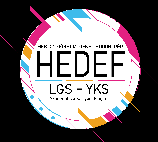   ÇOBAN MUSTAFA PAŞA İMAM HATİP ORTAOKULU2023-2024 EĞİTİM ÖĞRETİM YILI HEDEF LGS 2024 YILLIK EYLEM PLANI                                                                  ŞUBATOkul web sayfasında Hedef LGS  projesine ait bir menünün açılması. Yapılacak çalışmaların bu menü altında yayınlanması.Okullarda akademik takip komisyonlarının belirlenmesi. Okul Akademik takip komisyonu tarafından “Lise Hazırlık Programı Yıllık Eylem Planı”nın oluşturulması.Okul idaresi ve Hedef LGS 2023 koordinatörü önderliğinde  her branştan öğretmenin bulunduğu Akademik Takip Komisyonunun oluşturulmasıHEDEF LGS Koordinasyon Odası nda bulunacak olan HEDEF LGS Klasörü nün yıl içerisinde gerekli belgelerin yer alacak şekilde oluşturulması.8. sınıf öğrencilerine ve öğretmenlere yönelik motivasyon amaçlı (gezi, sosyal etkinlik...vb. ) çalışmaların yapılması. Yapılan etkinliğin, okul web sitesinde yer alan HEDEF LGS  ile ilgili alanda yayınlanması.                                                                    MARTLGS Hazırlık Programıyla İlgili Afiş Broşür, Sosyal medya  Çalışmalarının GerçekleştirilmesiHedef LGS 2023 hazırlık programının tanıtım çalışmalarının yapılması.
a. Öğretmen bilgilendirme çalışması.
b. Öğrenci bilgilendirme çalışması.
c. Veli bilgilendirme çalışması.(Veli Toplantılarının yapılması)Sınav Takvimi” ile ilgili afiş, broşür ve sosyal medya çalışmalarının gerçekleştirilmesi.Performans Değerlendirme Sınavlarının uygulanması ve sonuçlarının “DÖGM Bilgi Sistemi Hedef LGS 2023” alanında bulunan Deneme Sınavları bölümüne eklenmesi.8. sınıf öğrencilerine ve öğretmenlere yönelik motivasyon amaçlı (gezi, sosyal etkinlik,seminer..vb. ) çalışmaların yapılması. Yapılan etkinliğin, okul web sitesinde yer alan HEDEF LGS  ile ilgili alanda yayınlanması.Öğrenci Koçluğu kapsamında Öğrencilerin ilgili öğretmenlere dağılımının yapılmasının planlanması. 8. Sınıftaki akademik başarısı düşük öğrencilerin velileri ile okulda, sınıf rehber öğretmeni ve okul rehberlik servisince sorunların çözümüne yönelik değerlendirme yapılması                                                                   NİSANİlinizde yer alan en başarılı İmam Hatip Liselerine yönelik tanıtım ve bilgilendirme yapılması. İmam Hatip Liselerinin program çeşitliliğini ve imkanlarını anlatan afiş , video vb. hazırlanması. Yapılan çalışmanın okul web sitesinde yer alan HEDEF LGS  ile ilgili alanda yayınlanması.Okulunuzda yürütülen LGS hazırlık programıyla ilgili, veli bilgilendirme çalışmasının yapılması. Yapılan çalışmanın okul web sitesinde yer alan HEDEF LGS ile ilgili alanda yayınlanması.Mesleki rehberlik kapsamında Kariyer Buluşmaları , Mesleğimde 1 Gün programlarının gerçekleştirilmesi.Öğrenci koçluk çalışmaları kapsamında birebir öğrenci görüşmelerinin yapılması bireysel programlarının dağıtılması.Meb Örnek soruların öğrenciler tarafından çözülmesini sağlama. Akademik takip komisyonunca, 7.sınıf öğrencileriyle LGS tanıtım çalışmaları yapılacak .Dikkat ve Odaklanmaya yönelik çalışmaların yapılması.Öğrencilerin en çok zorlandıkları kavram ve konularla ilgili destekleyici çalışmaların yapılmasıKTS’de belirtilen aylık hedeflerin uygulanması ve sisteme rapor girişinin yapılması.Kariyer günleri programı çerçevesinde alanında uzman kişilerin 7. Ve 8.  Sınıf öğrencilerimizle buluşturulması Yapılan çalışmanın okul web sitesinde yer alan HEDEF LGS ile ilgili alanda yayınlanması.Meb Örnek soruların öğrenciler tarafından çözülmesini sağlama.MAYISLGS’de yer alan her dersten kavram bazlı daha önceki yıllarda çıkmış soruların ders öğretmenleri tarafından çözdürülmesinin sağlanması."Performans Değerlendirme Sınavı" nın uygulanması ve sınav sonuçlarının bağlantıda yer alan Deneme Sınavı Ekleme Yönergesi'ne uygun bir şekilde DÖGM Bilgi Sistemi Hedef LGS alanında bulunan Deneme Sınavları bölümüne eklenmesi.Okullardaki rehberlik servislerinin sınav kaygısını azaltmaya yönelik öğrencilere seminerler düzenlemesi.Sınavdan önce veli ve öğrencilerin telefonla aranıp motivasyonlarının yükseltilmesiKTS’de belirtilen aylık hedeflerin uygulanması ve sisteme rapor girişinin yapılması.Yapılan son denemenin LGS provası şeklinde yapılmasıMeb Örnek soruların öğrenciler tarafından çözülmesini sağlama.HAZİRANSınava kadar olan sürede sosyal medya hesaplarından sınav esnasında yapılması ve yapılmaması gereken hususlara dikkat çekici videoların yayınlanması.Sınav sonrası, LGS 2023 sorularının çözüm videolarının ve sınav analizinin sosyal medya kanalları ile öğrencilerle paylaşılması.Yıl boyunca yapılan çalışmaların ve elde edilen sonuçların raporlaştırılması.Akademik Takip Komisyon kararlarının dogmhedef@gmail.com adresine gönderilmesiKTS’de belirtilen aylık hedeflerin uygulanması ve sisteme rapor girişinin yapılması.